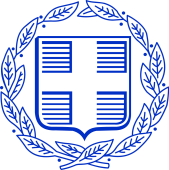               ΕΛΛΗΝΙΚΗ   ΔΗΜΟΚΡΑΤΙΑ               ΥΠΟΥΡΓΕΙΟ  ΠΑΙΔΕΙΑΣ  ΚΑΙ ΘΡΗΣΚΕΥΜΑΤΩΝ
ΠΕΡΙΦ/ΚΗ Δ/ΝΣΗ Π/ΘΜΙΑΣ & Δ/ΘΜΙΑΣ ΕΚΠ/ΣΗΣ ΚΡΗΤΗΣ		       
 Δ/ΝΣΗ    ΔΕΥΤ/ΘΜΙΑΣ   ΕΚΠ/ΣΗΣ    Ν. ΗΡΑΚΛΕΙΟΥ                                     
            13ο  ΓΥΜΝΑΣΙΟ  ΗΡΑΚΛΕΙΟΥ         
							Ηράκλειο,  19 /11/2019Aρ.Πρ.:695
Ταχ. Δ/νση      :   Αντ. Βορεάδη 36			ΠΡΟΣ: ΤΑΞΙΔΙΩΤΙΚΑ ΓΡΑΦΕΙΑ         							(Δια της  Δ.Δ.Ε. Ν. Ηρακλείου)Ταχ. Κωδ.       :    714 09Πληροφορίες   :   Άννα Κλεινάκη			Τηλέφωνο       :   2810 - 234 – 488		  	  Fax      .          :   2810 - 326 – 908E-mail             : mail@13gym-irakl.ira.sch.gr      	Θέμα: Αξιολόγηση προσφορών και ανάθεση μετακίνησης Από τη Διεύθυνση του 13ου Γυμνασίου Hρακλείου ανακοινώνεται ότι, μετά από προκήρυξη για την πραγματοποίηση μετακίνησης μαθητών και εκπαιδευτικών του σχολείου για τη μετακίνηση αεροπορικώς (2) δύο εκπαιδευτικών και  (5) πέντε μαθητών του σχολείου, στο πλαίσιο προγράμματος ΕRASMUS+ ΚΑ2 με τίτλο «Bon appetit»στην πόλη Συρακούσες της Ιταλίας από  3/05/2020 έως 9/5/2020, η αρμόδια επιτροπή  που συνεδρίασε την Τετάρτη 13/11/2019 και ώρα 12.30 μ.μ. (Πράξη 10η/13-11-2019), σύμφωνα με την υπ’ αριθ. Υ.Α. 33120/ΓΔ4/28-02-2017 (ΦΕΚ 681/τ.Β΄/06.03.2017) του ΥΠ.Π.Ε.Θ για τις εκδρομές-μετακινήσεις μαθητών Δημοσίων και Ιδιωτικών σχολείων Δευτεροβάθμιας Εκπαίδευσης, χαρακτήρισε άγονο το διαγωνισμό.   Η Διευθύντρια  		   Άννα Κλεινάκη